MOÇÃO Nº 296/2020 Manifesta apelo a Prefeitura Municipal para execução de serviços de conservação em Área de Bem Estar e Qualidade de Vida, localizada entre a Rua da Benignidade com a Avenida Ruth Garrido Roque, no Parque do Lago. Senhor Presidente,Senhores Vereadores, CONSIDERANDO que fomos procurados por moradores do bairro Parque do Lago, reivindicando serviços de melhorias e conservação em Área de Bem Estar e Qualidade de Vida, localizada entre a Rua da Benignidade com a Avenida Ruth Garrido Roque, no Parque do Lago Quadra Poliesportiva e Academia Ao Ar Livre, localizada na Rua Padre Arthur Sampaio;CONSIDERANDO que entre as melhorias a população solicita: a instalação de pontos de iluminação, roçagem e limpeza da área verde; remoção de entulhos e objetos inservíveis descartados irregularmente no local; manutenção dos equipamentos de academia ao ar livre e dos brinquedos infantis, dentre outros;CONSIDERANDO que este vereador se comprometeu a intermediar solução dos problemas ora apresentados junto ao Poder Executivo Municipal, visando manter o local em boa conservação para o convívio social dos moradores locais; ANTE O EXPOSTO e nos termos do Capítulo IV do Título V do Regimento Interno desta Casa de Leis, a CÂMARA MUNICIPAL DE SANTA BÁRBARA D’OESTE, ESTADO DE SÃO PAULO, encaminha apelo a Prefeitura Municipal para execução de serviços de conservação em Área de Bem Estar e Qualidade de Vida, localizada entre a Rua da Benignidade com a Avenida Ruth Garrido Roque, no Parque do Lago. Plenário “Dr. Tancredo Neves”, em 07 de julho de 2.020.___________________________________________JOSE ANTONIO FERREIRA“Dr. José”-Vereador-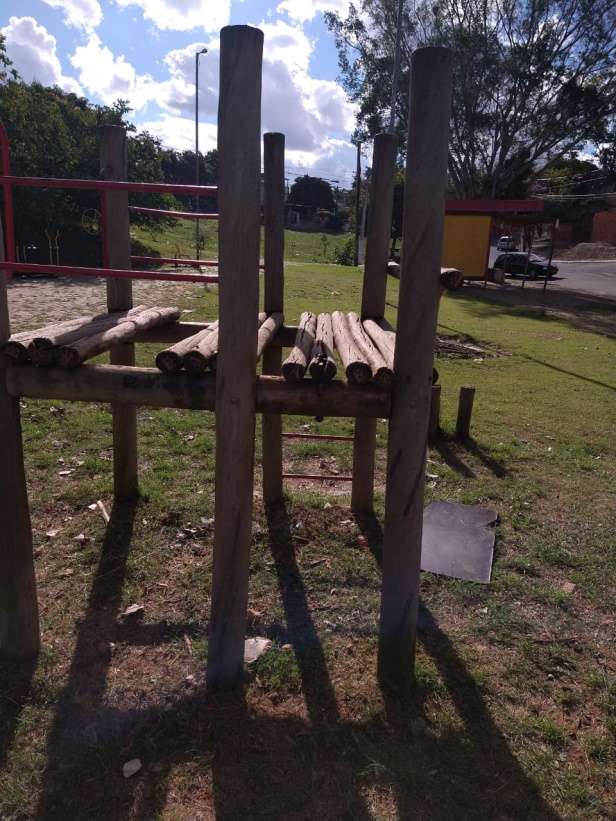 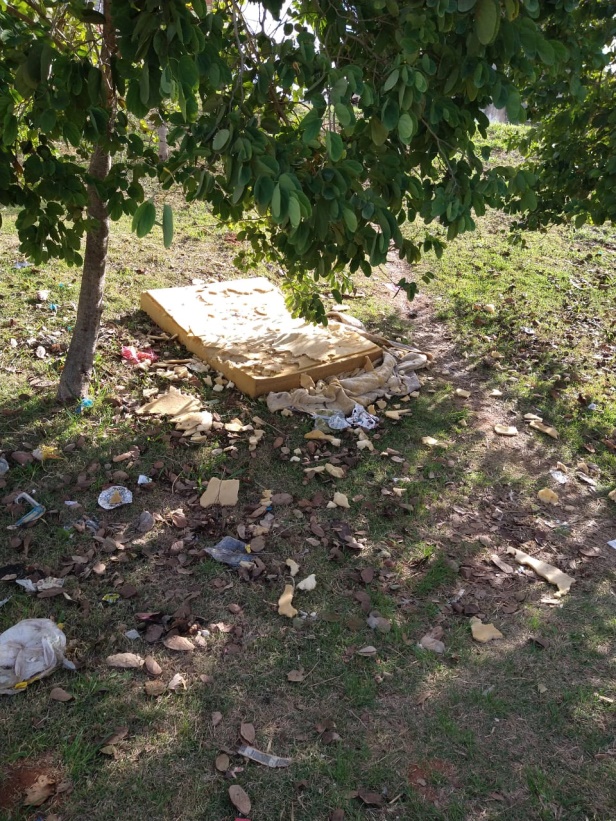 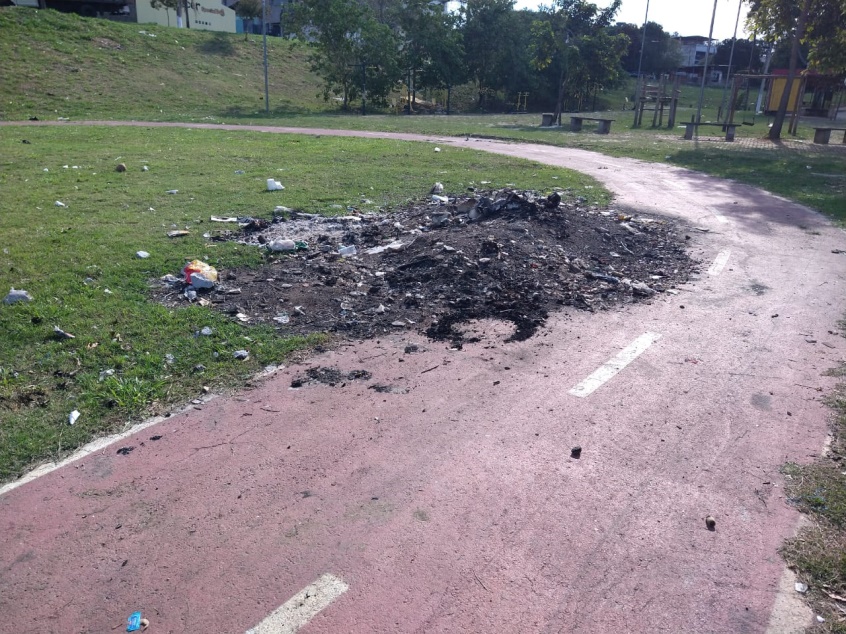 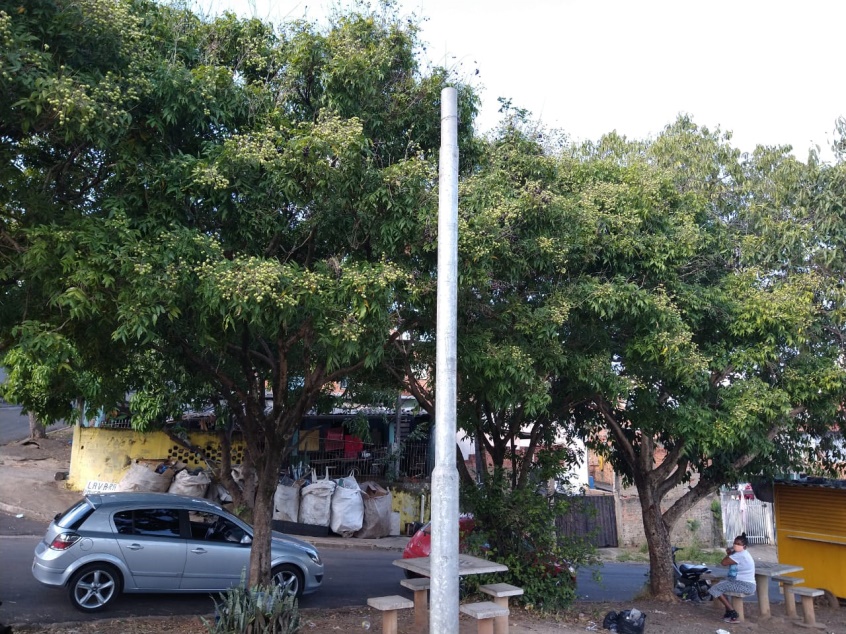 